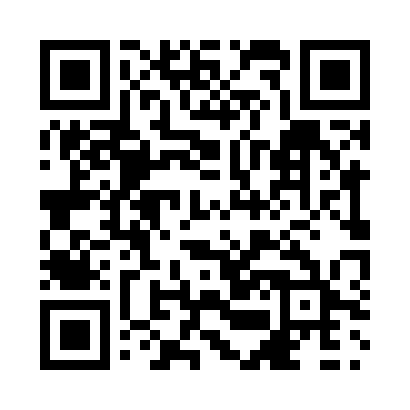 Prayer times for Point Clark, Ontario, CanadaMon 1 Jul 2024 - Wed 31 Jul 2024High Latitude Method: Angle Based RulePrayer Calculation Method: Islamic Society of North AmericaAsar Calculation Method: HanafiPrayer times provided by https://www.salahtimes.comDateDayFajrSunriseDhuhrAsrMaghribIsha1Mon3:575:481:316:519:1411:052Tue3:585:491:316:519:1411:043Wed3:595:491:316:519:1311:044Thu4:005:501:326:519:1311:035Fri4:015:511:326:519:1311:026Sat4:025:511:326:519:1211:027Sun4:035:521:326:519:1211:018Mon4:045:531:326:519:1111:009Tue4:055:531:326:509:1110:5910Wed4:065:541:336:509:1010:5811Thu4:085:551:336:509:1010:5712Fri4:095:561:336:509:0910:5613Sat4:105:571:336:499:0910:5514Sun4:125:581:336:499:0810:5415Mon4:135:581:336:499:0710:5316Tue4:145:591:336:489:0710:5117Wed4:166:001:336:489:0610:5018Thu4:176:011:336:489:0510:4919Fri4:196:021:336:479:0410:4720Sat4:206:031:336:479:0310:4621Sun4:226:041:346:469:0210:4522Mon4:236:051:346:469:0110:4323Tue4:256:061:346:459:0010:4224Wed4:266:071:346:458:5910:4025Thu4:286:081:346:448:5810:3926Fri4:296:091:346:438:5710:3727Sat4:316:101:346:438:5610:3528Sun4:326:111:346:428:5510:3429Mon4:346:121:336:418:5410:3230Tue4:366:141:336:418:5310:3031Wed4:376:151:336:408:5210:29